РОССИЙСКАЯ ФЕДЕРАЦИЯКАРАЧАЕВО-ЧЕРКЕССКАЯ РЕСПУБЛИКАМУНИЦИПАЛЬНОЕ БЮДЖЕТНОЕ ОБЩЕОБРАЗОВАТЕЛЬНОЕ УЧРЕЖДЕНИЕ«Средняя общеобразовательная школа а. Кызыл -Кала».УТВЕРЖДАЮ:Принята решениемПедагогического советаПриказ №___от ____Протокол №1 от ___               И.О. Директора ОУ  __________  / А.И.Баева/Рабочая программа
по родному языкудля 5 класса(1 час в неделю)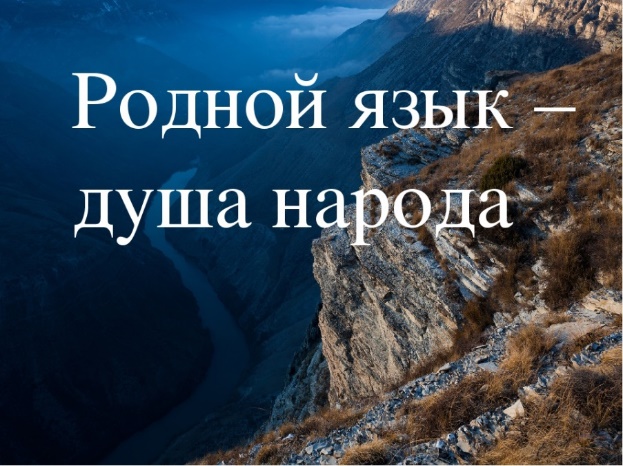 Срок реализации – 2023-2024 учебный годРазработана учителем родного языка и литературы Коркмазовой Ларисой Азаматовной2023МИНИСТЕРСТВО  ОБРАЗОВАНИЯ  И  НАУКИ  КЧРМБОУ «СОШ а. Кызыл - Кала»РАБОЧАЯ ПРОГРАММА(ИШ ПРОГРАММА)учебного курса «Родной язык 5 класс»Класс: 5Уровень образования: основное общее образование Срок реализации программы: 2023-2024 уч. годУровень изучения предмета: базовыйКоличество часов по учебному плану: 34 часа  1 раз в неделюРабочая программа составлена на основании Федерального государственного образовательного стандарта (2012г.) и Примерной программы начального общего, среднего (полного) общего образования по карачаевскому языку и литературе 1 – 11 классов (2015г.), авторской программы Мамаевой Ф. Т., Салпагаровой К.А., Чотчаевой Р. У., Хубиевой А.А., Темрезовой А.Б., Умаровой К.И., Доюнова А.М, Бостановой З.А. Составитель: Коркмазова Л. А.Рабочая программа обсуждена и одобрена на заседании методического объединенияПротокол №___Руководитель МО: Коркмазова Л. А.2023 год РАБОЧАЯ ПРОГРАММА УЧЕБНОГО МАТЕРИАЛАКарачаевский язык(Къарачай тил)5 КЛАССПояснительная записка.Родной язык (КЪАРАЧАЙ ТИЛ) 5 классАвторы: ГочияеваС., Батчаев А-М., Мамаева Ф.Т., Майкоп, 2017.Календарно-тематическое планирование по карачаевскому языку в 5 классе составлено на основе регионального базисного учебного плана общеобразовательных учреждений КЧР (2008 г.); школьного учебного плана МБОУ «СОШ а. Кызыл - Кала».Данное тематическое планирование имеет познавательно-тематическую направленность в соответствии с требованиями основных нормативных документов: Обязательного минимума содержания среднего (полного) общего образования по карачаевскому языку, Примерной программы по карачаевскому языку для общеобразовательных учебных заведений (1 – 11классы).Рабочая программа составлена в соответствии с: Федеральным законом от 29 декабря 2012 г. № 273-ФЗ «Об образовании в Российской Федерации» (далее - Закон);Федеральным государственным образовательным стандартом начального общего образования, утвержденным приказом Министерства образования и науки Российской Федерации от 06 октября 2009 г. № 373 (далее - ФГОС начального общего образования);Федеральным государственным образовательным стандартом основного общего образования, утвержденным приказом Министерства образования и науки Российской Федерации от 17 декабря 2010 г. № 1897 (далее - ФГОС основного общего образования);Федеральным государственным образовательным стандартом среднего общего образования, утвержденным приказом Министерства образования и науки Российской Федерации от 1 7 мая 2012 г. № 413 (далее - ФГОС среднего общего образования);Федеральным государственным образовательным стандартом начального общего образования обучающихся с ограниченными возможностями здоровья, утвержденным приказом Министерства образования и науки Российской Федерации от 19 декабря 2014г. № 1598;Федеральным государственным образовательным стандартом начального общего образования обучающихся с умственной отсталостью (интеллектуальными нарушениями), утвержденным приказом Министерства образования и науки Российской Федерации от 1 9 декабря 2014 г. N2 1599;Приказом Министерства просвещения Российской Федерации от 22 марта 202l г. № I 1 5 «Об утверждении Порядка организации и осуществления образовательной деятельности по основным общеобразовательным программам образовательным программам начального общего, основного общего и среднего общего образования»;Постановлением главного государственного санитарного врача Российской Федерации от 28 сентября 2020 г. № 28 «Об утверждении санитарных правил СП 2 4.364820 «Санитарно-эпидемиологические требования к организациям воспитания и обучения, отдыха и оздоровления детей и молодежи» (далее - СП 2.4.3648-20);Постановлением Главного государственного санитарного врача Российской Федерации от 28 января 202 I г. № 2 «Об утверждении санитарных правил и норм СанПиН 1.2.3685-21 «Гигиенические нормативы и требования к обеспечению безопасности и (или) безвредности для человека факторов среды обитания» (далее - СанПиН I .2.3685-21); примерной основной образовательной программой начального общего образования, одобренной решением федерального учебно-методического объединения по общему образованию (протокол от 08 апреля 20 l 5 г. № l/ l 5); примерной основной образовательной программой основного общего образования, одобренной решением федерального учебно-методического объединения по общему образованию (протокол от 08 апреля 20 l 5 г. № l/ l 5); примерной основной образовательной программой среднего общего образования, одобренной решением федерального учебно-методического объединения по общему образованию (протокол от 28 июня 2016 г. № 2/16-3); примерной программы воспитания, одобренной решением федерального учебнометодического объединения по общему образованию (протокол от 02 июня 2020 г. № 2/20).Календарно-тематическое планирование рассчитано на 34 часа, т.е. 1 час в неделю.Образование в современных условиях призвано обеспечить функциональную грамотность и социальную адаптацию обучающихся на основе приобретения ими опыта в сфере учения, познания, профессионально-трудового выбора и личностного развития. Это предопределяет направленность целей обучения на формирование компетентной личности, способной к жизнедеятельности и самоопределению в информационном обществе, ясно представляющей свои потенциальные возможности, ресурсы и способы реализации выбранного жизненного пути.Главной целью школьного образования является развитие ребенка как компетентной личности путем включения его в различные виды человеческой деятельности: учеба, познания, коммуникация, профессионально-трудовой выбор, личностное саморазвитие, ценностные ориентации, поиск смыслов жизнедеятельности. С этих позиций обучение рассматривается как процесс овладения не только определенной суммой знаний и системой соответствующих умений и навыков, но и как процесс овладения компетенциями.Цели обучения:• воспитание гражданственности и патриотизма, любви к родному языку; сознательного отношения к языку как духовной ценности, средству общения и получения знаний в разных сферах человеческой деятельности;• развитие речевой и мыслительной деятельности; коммуникативных умений и навыков, обеспечивающих свободное владение карачаевским языком; готовности и способности к речевому взаимодействию и взаимопониманию; потребности в речевом самосовершенствовании;• освоение знаний о карачаевском языке, его устройстве и функционировании в различных сферах и ситуациях общения; стилистических ресурсах, основных нормах русского литературного языка и речевого этикета; обогащение словарного запаса и расширение круга используемых грамматических средств;• формирование умений опознавать, анализировать, классифицировать языковые факты, оценивать их с точки зрения нормативности, соответствия сфере и ситуации общения; осуществлять информационный поиск, извлекать и преобразовывать необходимую информацию;• применение полученных знаний и умений в собственной речевой практике.Задачи обучения:• приобретение знаний о языке как знаковой системе и общественном явлении, его устройстве, развитие и функционировании;• овладение умениями и навыками использования языка в различных сферах и ситуациях общения; основными нормами карачаевского языка; формирование способностей к анализу и оценке языковых явлений и фактов; умение пользоваться различными лингвистическими словарями; совершенствование умений и навыков письменной речи;• освоение компетенций коммуникативной, языковедческой и культуроведческой.Виды контроля: контрольный диктант, словарный диктант, сочинение, изложение, проверочная работа, тестирование.Требования к уровню подготовки учащихся 5 класса.Учащиеся должны знать:– определения основных изучаемых в 5 классе языковых явлений, речеведческих понятий, орфографических и пунктуационных правил. Учащиеся должны уметь:– обосновывать свои ответы и приводить нужные примеры;– разбирать слова фонетически, по составу и морфологически, а предложения (с двумя главными членами) – синтаксически; составлять простые и сложные предложения изученных видов;– разъяснять значения известных слов и правильно их употреблять;– пользоваться орфографическими и толковыми словарями;– соблюдать произносительные нормы родного языка в пределах изученного материала;По орфографии:– находить в словах изученные орфограммы;– находить орфографические ошибки и исправлять их;– правильно писать слова с непроверяемыми орфограммами, изученными в 5 классе.По пунктуации:– находить в предложениях смысловые отрезки, которые необходимо выделить знаками препинания,– обосновывать выбор знаков препинания и расставлять их в предложениях в соответствии с изученными правилами.По связной речи:– определять тему и основную мысль текста, его стиль;– подробно и сжато излагать повествовательные тексты (в том числе с элементами описания предметов, животных);– составлять простой план исходного и собственного текста;– писать сочинения повествовательного характера на заданную тему, рассказы о случаях из жизни, а также описывать отдельные предметы, животных по наблюдениям, опыту, по картине;– совершенствовать содержание и языковое оформление своего текста (в соответствии с изученным языковым материалом);– правильно в смысловом и стилистическом отношении использовать языковые средства в текстах разного содержания;– грамотно пользоваться известными лексическими и грамматическими средствами в устной и письменной речи;– пользоваться орфографическими, орфоэпическими, морфемными и толковыми словарями.Межпредметные связи:
* Русский язык* история* ИЗО* музыка * Учебное и учебно-методическое обеспечение:1. Родной язык  (КЪАРАЧАЙ ТИЛ)      5 класс Авторы: (Гочияева  С., Батчаев А – М.)    Ставрополь 2002Дополнительная литература:2. «Тамаша грамматика»  Интересная грамматика.Автор: Салпагарова К. А.  Черкесск 19953.Дидактический материал к учебнику «Родной язык»Автор: Салпагарова К. А. Черкесск  1999МИНИСТЕРСТВО ОБРАЗОВАНИЯ И НАУКИ КЧРМБОУ «СОШ а. Кызыл - Кала»КАЛЕНДАРНО-ТЕМАТИЧЕСКОЕ ПЛАНИРОВАНИЕ «Родной язык 5 класс»Класс: 5Уровень образования: основное общее образование Срок реализации программы: 2021-2022 уч. годУровень изучения предмета: базовыйКоличество часов по учебному плану: 34 часа 1 час в неделюУчитель: Коркмазова Л. А.2023 год Родной язык    5 классКЪАРАЧАЙ ТИЛ(Гочияева С.А. Батчаев А-М., Мамаева Ф.Т.)Майкоп, 2017РОССИЙСКАЯ ФЕДЕРАЦИЯКАРАЧАЕВО-ЧЕРКЕССКАЯ РЕСПУБЛИКАМУНИЦИПАЛЬНОЕ БЮДЖЕТНОЕ ОБЩЕОБРАЗОВАТЕЛЬНОЕ УЧРЕЖДЕНИЕ«Средняя общеобразовательная школа а. Кызыл -Кала».УТВЕРЖДАЮ:Принята решениемПедагогического советаПриказ №___от ____Протокол №1 от ___               И.О. Директора ОУ  __________  / А.И.Баева/Рабочая программа
по родной литературедля 5 класса(1 час в неделю)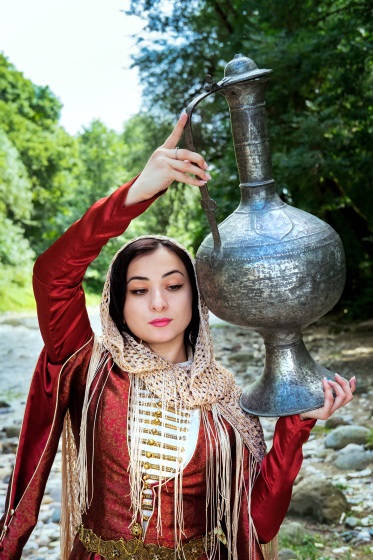 Срок реализации – 2023-2024 учебный годРазработана учителем родного языка и литературы Коркмазовой Ларисой Азаматовной2023гМИНИСТЕРСТВО ОБРАЗОВАНИЯ И НАУКИ КЧРМБОУ «СОШ а. Кызыл - Кала»РАБОЧАЯ ПРОГРАММА(ИШ ПРОГРАММА)учебного курса «Родная литература 5 класс»Класс: 5Уровень образования: основное общее образование Срок реализации программы: 2023-2024 уч. годУровень изучения предмета: базовыйКоличество часов по учебному плану: 34-1 час в неделюРабочая программа составлена на основании Федерального государственного образовательного стандарта (2012г.) и Примерной программы начального общего, среднего (полного) общего образования по карачаевскому языку и литературе 1 – 11 классов (2015г.), авторской программы Мамаевой Ф. Т., Салпагаровой К.А., Чотчаевой Р. У., Хубиевой А.А., Темрезовой А.Б., Умаровой К.И., Доюнова А.М, Бостановой З.А. Рабочая программа составлена в соответствии с: Федеральным законом от 29 декабря 2012 г. № 273-ФЗ «Об образовании в Российской Федерации» (далее - Закон);Федеральным государственным образовательным стандартом начального общего образования, утвержденным приказом Министерства образования и науки Российской Федерации от 06 октября 2009 г. № 373 (далее - ФГОС начального общего образования);Федеральным государственным образовательным стандартом основного общего образования, утвержденным приказом Министерства образования и науки Российской Федерации от 17 декабря 2010 г. № 1897 (далее - ФГОС основного общего образования);Федеральным государственным образовательным стандартом среднего общего образования, утвержденным приказом Министерства образования и науки Российской Федерации от 1 7 мая 2012 г. № 413 (далее - ФГОС среднего общего образования);Федеральным государственным образовательным стандартом начального общего образования обучающихся с ограниченными возможностями здоровья, утвержденным приказом Министерства образования и науки Российской Федерации от 19 декабря 2014г. № 1598;Федеральным государственным образовательным стандартом начального общего образования обучающихся с умственной отсталостью (интеллектуальными нарушениями), утвержденным приказом Министерства образования и науки Российской Федерации от 1 9 декабря 2014 г. N2 1599;Приказом Министерства просвещения Российской Федерации от 22 марта 202l г. № I 1 5 «Об утверждении Порядка организации и осуществления образовательной деятельности по основным общеобразовательным программам образовательным программам начального общего, основного общего и среднего общего образования»;Постановлением главного государственного санитарного врача Российской Федерации от 28 сентября 2020 г. № 28 «Об утверждении санитарных правил СП 2 4.364820 «Санитарно-эпидемиологические требования к организациям воспитания и обучения, отдыха и оздоровления детей и молодежи» (далее - СП 2.4.3648-20);Постановлением Главного государственного санитарного врача Российской Федерации от 28 января 202 I г. № 2 «Об утверждении санитарных правил и норм СанПиН 1.2.3685-21 «Гигиенические нормативы и требования к обеспечению безопасности и (или) безвредности для человека факторов среды обитания» (далее - СанПиН I .2.3685-21); примерной основной образовательной программой начального общего образования, одобренной решением федерального учебно-методического объединения по общему образованию (протокол от 08 апреля 20 l 5 г. № l/ l 5); примерной основной образовательной программой основного общего образования, одобренной решением федерального учебно-методического объединения по общему образованию (протокол от 08 апреля 20 l 5 г. № l/ l 5); примерной основной образовательной программой среднего общего образования, одобренной решением федерального учебно-методического объединения по общему образованию (протокол от 28 июня 2016 г. № 2/16-3); примерной программы воспитания, одобренной решением федерального учебнометодического объединения по общему образованию (протокол от 02 июня 2020 г. № 2/20).Составитель: Коркмазова Л. А..Рабочая программа обсуждена и одобрена на заседании методического объединенияПротокол №_____________________________Руководитель МО: Коркмазова Л. А.2023 год Пояснительная записка        Рабочая программа по литературе для 5 класса к учебнику « Родная литература» (Ана литература) 5 класс. - Авторы: (СуюнчевА.,  Кочкарова  Х.) Майкоп, 2014 -  составлена на основе регионального компонента государственного образовательного стандарта основного общего образования.Ведущая проблема в 5 классе — внимание к книге. Изучение литературы как искусства слова     предполагает систематическое чтение художественных произведений. Этим целям посвящены структура, содержание, методика курса литературы. Предполагается три круга чтения: для чтения и восприятия; для чтения, истолкования и оценки; для чтения и речевой деятельности. Ученики 5 классов активно воспринимают прочитанный текст, но недостаточно владеют техникой чтения, поэтому на уроках важно больше времени уделять чтению вслух, развивать и укреплять стремление к чтению художественной литературы.Требования к уровню подготовки учащихсяУчащиеся должны знать:*   авторов и содержание изученных художественных произведений;*  основные теоретико-литературные понятия: фольклор, устное народное творчество, жан ры фольклора; сказка, виды сказок; постоянные эпитеты, гипербола, сравнение; (начальные представления); роды  литературы (эпос, лирика, драма); жанры литературы (начальные представления); басня, аллегория,  (начальные представления); литературная сказка; стихотворная и прозаическая речь; ритм, рифма, способы рифмовки; бродячие сюжеты сказок; метафора, звукопись и аллитерация; юмор; портрет, пейзаж, литературный герой; сюжет, композиция литературного произведения; драма как род литературы (начальные представления), пьеса-сказка; автобиографичность литературного произведения (начальные представления).Учащиеся должны уметь:
* воспроизводить сюжет изученного произведения и объяснять внутренние связи его элементов;* отличать стихотворение от прозы, используя сведения о стихосложении (ритм, рифма, строфа);* видеть связь между различными видами искусства и использовать их сопоставление (например, при обращении к иллюстрации, созданной к конкретному произведению);* выявлять основную нравственную проблематику произведения;* определять главные эпизоды в эпическом произведении, устанавливать причинно- следственные связи между ними;* прослеживать изменение настроения (интонации) в стихотворении;* воспринимать многозначность слов в художественном тексте, определять их роль в произведении, выявлять в изобразительно-выразительных средствах языка проявление авторского отношения к изображаемому;* различать особенности построения и языка произведений простейших жанров (народная и литературная сказка, загадка, басня, рассказ);* пользоваться алфавитным каталогом школьной библиотеки;* ориентироваться в незнакомой книге (автор произведения, аннотация, оглавление, предисловие, послесловие и др.);* выразительно читать текст-описание, текст-повествование, монологи, диалоги, учитывая жанровое своеобразие произведения (сказка, загадка, басня, рассказ);* готовить (устно и письменно) краткий, сжатый, выборочный и подробный пересказы;* словесно воспроизводить картины, созданные писателем (пейзаж, портрет);* аргументировать свое отношение к героям произведения, объяснять мотивы поведения героев, сопоставлять и оценивать их поступки, переживания, портреты, речь, находить прямые авторские оценки;* видеть общность и различия писателей в пределах тематически близких произведений;* писать творческие сочинения типа описания и повествования на материале жизненных и литературных впечатлений;* сочинять небольшие произведения фольклорного жанра (сказки, загадки, басни и др.);* создавать сочинения-миниатюры по картине или небольшому музыкальному произведению.Место предметаНа изучение предмета отводится 1 час в неделю, итого 34 часа за учебный год.Распределение учебных часов по разделам программы:Мой родной язык – сладкоголосый  колокольчик — 3 часа.Карачаевский фольклор, сказки.  — 2 часа.Сказки писателей – 3  часа.Пословицы и загадки – 3  часа.Произведения карачаевских писателей  — 22 часа.Итоговый урок – 1 час.МИНИСТЕРСТВО ОБРАЗОВАНИЯ И НАУКИ КЧРМБОУ «СОШ а. Кызыл - Кала»КАЛЕНДАРНО-ТЕМАТИЧЕСКОЕ ПЛАНИРОВАНИЕ «Родная литература 5 класс»Класс: 5Уровень образования:                   основное общее образование Срок реализации программы:    2023-2024 уч. годУровень изучения предмета:       базовыйКоличество часов по учебному плану:  34-1 час в неделюУчебник:  Родная литература  (Ана литература) 5 классАвторы:  (Суюнчев А.,  Кочкарова Х.) Майкоп, 2017 Хрестоматия для внеклассного чтения в 5 – 7 классахАвторы: Салпагарова К. А., Эбзеева З. О. Черкесск 1995 Дополнительная литература:  Антология карачаевской поэзии.Авторы: Тоторкулов К. – М.,  Байрамукова Ф., Акбаев А.   Москва 2006 Составитель: Коркмазова Л. А.2023 год Родная литература. АНА ЛИТЕРАТУРА          5класс(Суюнчев А.,  Кочкарова Х.) Майкоп, 2017РазделЧасыПовторение изученного в IV классе.5+  1час КДСинтаксис и пунктуация.18 часов + 1час КДФонетика. Графика.13 часов + 1час КДЛексика.4 часа + 1 час Изл.Словообразование.5 часов + 1час КДМорфология и орфография.1 часИмя существительное.8 часовИмя прилагательное.2часаГлагол.3 часа + 1час КДРазвитие речи3 часаИтого:68 часов№ п/пТема урокаДата по плануДата по факту1Разделы языка2§1. Словообразование.  §2. Имя существительное§3. Склонение имён существительных. Правописание падежных окончаний          §4. Имя прилагательное3§5. Имя числительное            §6. Местоимение4§7. Глагол                §8. Тесты на правописание.5Контрольный диктант6Синтаксис и  пунктуация. Культура речи§ 9. Словосочетание. Главная и зависимая часть7§ 10.  Предложение8§11. Члены предложения§12. Главные члены предложения. Подлежащее.  Сказуемое9§13. Распространённые и нераспространённые предложения10§14. Второстепенные члены предложения. Дополнение. Определение. Обстоятельства11§ 15. Однородные члены предложения § 16. Знаки препинания в однородных членах предложениях12Контрольный диктант13§17. Обращения в предложении. Знаки препинания  при обращении14§18.  Синтаксический разбор простого предложения15§19. Сложное предложение16§20. Синтаксический разбор сложного предложения17§21. Прямая речь.  Словарный диктант§22. Диалог. Повторение18Фонетика. Графика. Орфография§23. Образование звуков в речи19§24. Гласные звуки. 20§25. Сингармонизм21§26.Согласные. Звонкие и глухие согласные22Контрольный диктант23§30. Слог. §31 Ударение24§ 31. Упражнения для повторения25Лексика. Культура речи§32. Слово и его лексическое значение. Многозначные слова§33. Переносное значение слова        §34. Омонимы§35. Синонимы§36. Антонимы. Упражнения для повторения26Изложение27Словообразование§37. Основа слова.  §38 Корень слова§39. Морфемы слова §40. Разбор слова по составу§41. Правила переноса слова28Контрольный диктант29Мофология. Части речи§ 42.  Части речи. §43.Имя существительное§44. Грамматические значения имени существительного                                            . Число имён существительных30§45.  Форма принадлежности имён существительных§46. Собственные и нарицательные имена существительные. §47. Склонение имён существительных31§ 48.  Морфологический разбор имени существительного§49.  Правописание падежных окончанийВопросы и упражнения для повторения32Имя прилагательное§50. Значение имени прилагательного и его грамматические признаки§51. Роль имени прилагательного в предложении§52. Морфологический разбор имени прилагательного33Глагол§53. Значение глагола и его грамматическое значение§54. Спряжение глагола§55. Морфологический разбор глагола§56. Неопределённая форма глаголаРазвитие речи§52. Работа с текстом. §58 Письмо§ 59. Повествование  §60 ЗаключениеИтоговый урок34Контрольный  диктант№ п/пТема урокаДата по плануДата по факту1Мой родной язык – сладкоголосый колокольчикКак я пишу стихотворение. Сюйюнчланы А.Язык стиха и прозы2Минги Тау. Семенов И.3Выразительные средства языка4Карачаевский  фольклор. Сказки.Къызчыкъ бла къозучукъ.  Батыр джашчыкъ.5Сказки:  Акъыллы устаз. Байлыкъ, насыб, акъыл. Къара къуш6Сказки писателей Аймуш. Алийланы У. Б. ГиперболаКъайсы уллуду? Айю бла карт. Байкулов Д.7Шохайчыкъла. Хубиев  М.8Акъылгъа сый. Салпагарова К.9Пословицы.  Загадки.10Новые загадкиКёб джаша. Суюнчев А. Бу не затды? Семенов А.Мен кимме? Хубиев  О.11Сабийлеге къонакъгъа келгендиле джомакъла .Джаубаев Х.Билгич эсенг бил. Салпагарова  К.12Произведения писателейБекмырзаны джашауу. Байкулов Д. Рассказ13Къарачай таула. Сени устазынг. Байрамукова  Х.Чалкъычыкъ. Эбзеев  Ш.14Огъурлу къарт. Джаубаев  Х.     Джур балачыкъ. Блимготов М.15Алтын къач. Карачаевск – шохлукъ шахар. Суюнчев А.Къобанны джыры. Къач. Хапчаев  М.16Къыш. Боран. Биджиев А. Олицетворение17Уучула. Уртенов  А.  Диалог18Къартны анты. Эринчек. Хубиев  О.Джиггер къолла. Суюнчев  А..19Биринчи къуш. Боташева  А.20Бизни таула. Гокка Хансчыкъ. Бостанов  Х21Мурат бла Тулпар. Эбзеев  Х.22Мурат бла Тулпар. Эбзеев  Х.23Мурат бла Тулпар. Эбзеев  Х.24Къойчуну джыры. Джангур. Семенов  А.25Урушдан хапар. Хубиев  Н.26Тау суучукъ. Хубиев  Н.27Тенгим эсенг. Салпагарова  К.28Алма терекни чагъыуу. Чам хапарла. Къобанланы А.29Джылкъычы джашчыкъ. Тау джайлыкълада. Батчаев   А – М.30Джанкъылычха къарасам. Хубиев  О.31Къалай ашхыды джаз. Махар. Суюнчев  А.32Архыз. Гочияева  С.33Джаз. Тохчуков  И.34Итоговый урок